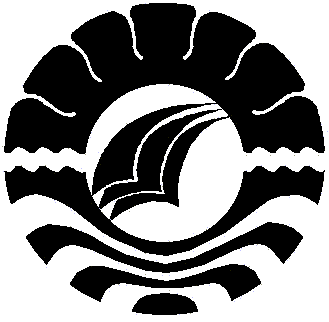 SKRIPSIPENGARUH PENERAPAN TEKNIK CUE-CONTROLLED RELAXATION DENGAN DZIKIR TERHADAP STRES BELAJAR SISWADI MAN 2 MODEL MAKASSARSITTI RAHMIJURUSAN PSIKOLOGI PENDIDIKAN DAN BIMBINGANFAKULTAS ILMU PENDIDIKANUNIVERSITAS NEGERI MAKASSAR2012